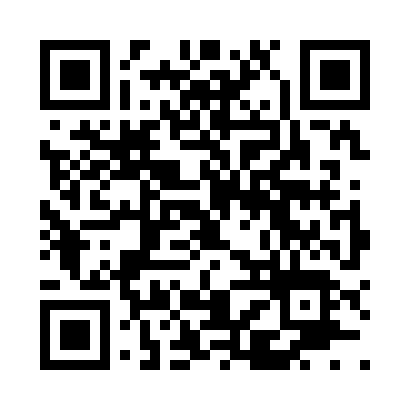 Prayer times for Welon, Oklahoma, USAMon 1 Jul 2024 - Wed 31 Jul 2024High Latitude Method: Angle Based RulePrayer Calculation Method: Islamic Society of North AmericaAsar Calculation Method: ShafiPrayer times provided by https://www.salahtimes.comDateDayFajrSunriseDhuhrAsrMaghribIsha1Mon5:036:281:415:288:5410:192Tue5:046:291:425:288:5410:193Wed5:056:291:425:288:5410:194Thu5:056:301:425:298:5410:195Fri5:066:301:425:298:5410:186Sat5:066:311:425:298:5410:187Sun5:076:311:425:298:5310:178Mon5:086:321:435:298:5310:179Tue5:096:321:435:298:5310:1710Wed5:096:331:435:298:5310:1611Thu5:106:341:435:308:5210:1612Fri5:116:341:435:308:5210:1513Sat5:126:351:435:308:5110:1414Sun5:136:351:435:308:5110:1415Mon5:136:361:435:308:5110:1316Tue5:146:371:445:308:5010:1217Wed5:156:371:445:308:5010:1218Thu5:166:381:445:308:4910:1119Fri5:176:391:445:308:4910:1020Sat5:186:391:445:308:4810:0921Sun5:196:401:445:308:4710:0822Mon5:206:411:445:308:4710:0823Tue5:216:421:445:308:4610:0724Wed5:226:421:445:308:4510:0625Thu5:236:431:445:308:4510:0526Fri5:246:441:445:308:4410:0427Sat5:256:441:445:298:4310:0328Sun5:266:451:445:298:4210:0229Mon5:276:461:445:298:4210:0130Tue5:286:471:445:298:4110:0031Wed5:296:471:445:298:409:58